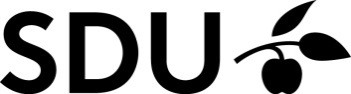 KommunikationsplanDenne skabelon er en del af SDU’s projektmodel.Det er et selvstændigt redskab, du kan vælge at bruge frem for eventuelle andre skabeloner om kommunikation.Formålet med dokumentet er at støtte en afklaringsproces inden projektet producerer kommunikationsmateriale, så kommunikationen kan få den rette kvalitet og effekt. Udvikl fx kommunikationsstrategien sammen med projektejer og projektgruppe, og få den reviewet hos andre interessenter i projektet.Overordnet planProduktplanTekst målrettet XModtagere: Emnefelt:Brødtekst:Tekst målrettet YModtagere: Overskrift - DANSK:Brødtekst:Overskrift - ENGELSK:Brødtekst:ProjekttitelSagsnummerSidst redigeret afSidst redigeret denHVEMer afsender?HVEMer målgruppen?HVADer budskabet?HVORskal kommunikationen foregår (medie)?HVILKENeffekt skal der opnås hos målgruppen?HVORNÅRANSVARUDFØRERHVEMer afsender?HVEMer målgruppen?HVADer budskabet?HVORskal kommunikationen foregår (medie)?HVILKENeffekt skal der opnås hos målgruppen?HVORNÅRANSVARUDFØRERPRODUKTHVADEx mailEx tekst målrettet XEx hjemmesidetekstEx tekst målrettet Y